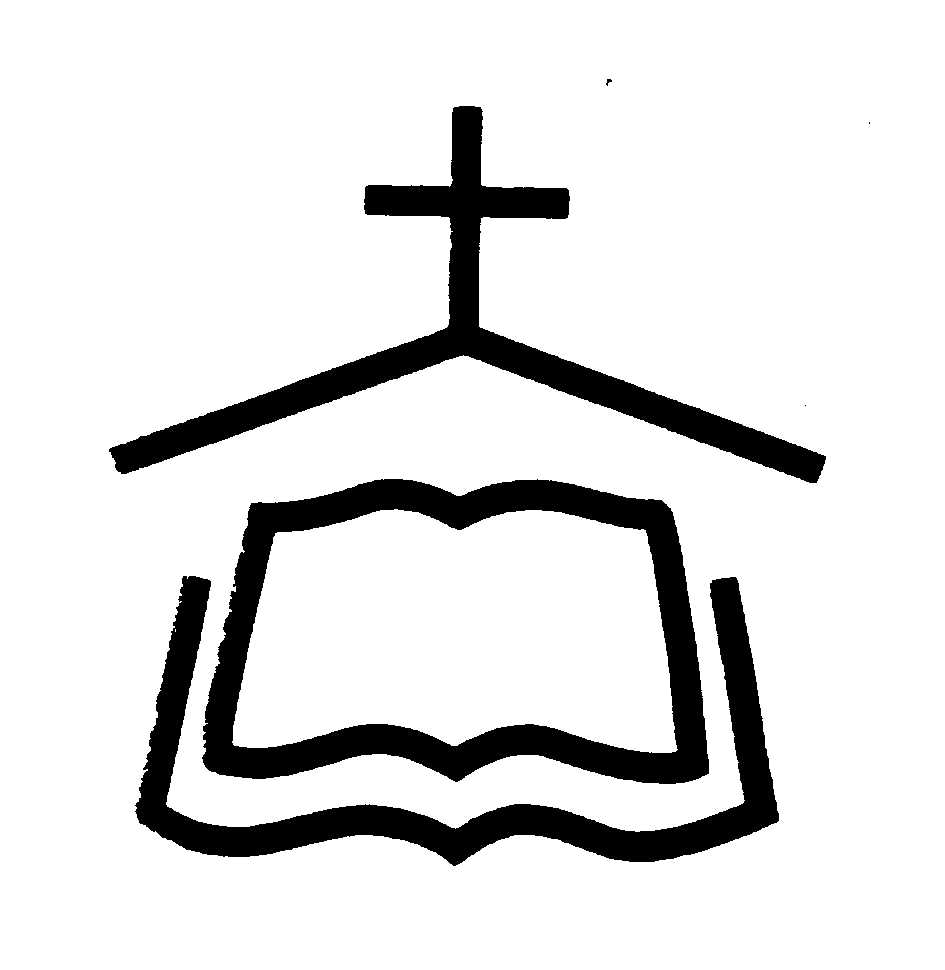   事奉同工       上主日人數及奉獻   奉獻週間聚會經文選讀约翰福音 11:25-2625 耶穌對他說，復活在我，生命也在我，信我的人，雖然死了，也必復活。  26 凡活著信我的人，必永遠不死。你信這話麼。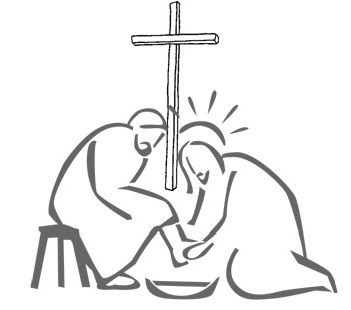 腓立比書2:5~9羅威爾華人聖經教會        of Greater      197 Littleton Rd, Bldg B, Chelmsford, MA 01824      Tel:(978)256-3889, (978)256-6276; Fax:(978)256-0056Website: www.cbcgl.orgE-mail:office@cbcgl.org“凡勞苦擔重擔的人,可以到我這裡來,我就使你們得安息”    馬太福音十一章28節“Come to me, all you who are weary andburdened, and I will give you rest. ”Matthew 11:2808/10/14本 主 日下 主 日08/10/14聯合崇拜聯合崇拜會前敬拜封德成莫如蕙會前禱告石    泉葛孝忠司  會石    泉葛孝忠領  詩江世明黃玉明司  琴樊曼文劉憶慧翻  譯陳志英張   彬招  待劉安平劉安平周    波周    波黄立仁黄立仁周冰淬周冰淬新人招待楊碧雲楊碧雲接   待倪   鉴王曉宇音    響张景雷张景雷清   潔七月至八月期间教会无午餐供应七月至八月期间教会无午餐供应育嬰室王巍青   黄莉薰 成    艳    项开华華語Mandarin201常費General Fund$  10,485.50粵語Cantonese201宣道Mission Fund    $   3,700.00英語English108慈惠基金$       100.00兒童Children48代轉External Transfer嬰兒Infants3青少年短宣特別收入$          60.00特別基金總計Total360總計Total$ 14,345.50 經 常 費上週奉獻       $       10,485.50經 常 費累積奉獻       $     342,436.86宣 教 基 金累積奉獻       $       42,223.00宣 教 基 金奉獻目標       $     100,000.00課程名稱語言教師教室儿童AWANA教师培训國鲍   文传道安   琪师母耿仲尧弟兄儿童图书馆让全世界都知道國沈祖源老師华语礼堂教會歷史粵雲啟德老師李兆生老師許啟智老師粵語禮堂福音真理粵周毅敦老师黄永辉老师A109Parent & Youth: Growing Together in the Lord英青少年家長A223Improving Your Serve英馬德諾牧師A216禱 告 會主日：9:15am~9:45am禱 告 會週三：7:45pm~9:00pm出席人數：15團   契小   組週五：7:30pm~9:30pm 團   契小   組華語團契 粵語團契 青少年LYF 兒童AWANA   嬰兒照顧以斯帖姊妹團契（暑期讀書聚會）晨光長者團契（暑期聚會暫停）主日崇拜SundayWorship  華  語          粵  語             英  語   Mandarin    Cantonese    English10:00am主日學SundaySchool  華  語          粵  語             英  語    Mandarin    Cantonese     English11:30am